Little Friends Preschool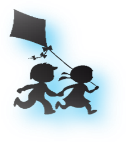 Health Care Policy AgreementLittle Friends Preschool understand that it is difficult for a parent to leave or miss work, therefore it is suggested that alternative arrangements be made for occasions when children must remain at home or be picked up due to illness.  If your child has any of the following conditions or symptoms, we will contact you to pick up your child from the Center (within 1 - 1 ½ hours) in order to prevent contagion or other children and staff. And to provide comfort to your child.Fever of 100.4º F or higher with behavior change or symptoms of illness.Any rash suspicious of contagious childhood disease.Vomiting 1 or more times in the previous 24 hours unless the vomiting is determined to be due to a noncommunicable condition and the child is not in danger of dehydration.Diarrhea; accompanied by other symptoms (fever, vomiting, rash, crankiness, etc.).Any skin rash, lesion or wound with bleeding or oozing of clear fluid or pus.Conjunctivitis, also called “pink eye” with white or yellow discharge.Mouth sores with drooling.Any condition preventing the child from participating comfortably in usual program activities.Any condition requiring one-on-one care.Constant, uncontrolled nasal discharge or constant, uncontrolled productive cough.Any contagious illness which is reportable to the Department of Public HealthAfter a child has been exclude for any of the above reason, in order to return to the program following conditions must be met:A Child must be free from fever, vomiting, diarrhea (without symptoms) for a full 24 hours.Any child prescribed an antibiotic for a current bacterial infection must take the prescription for a full 24-hour course before returning.A child must be free of open, oozing skin conditions unless: 1) a health care provider signs a note stating that the condition is not contagious and, 2) the involved area(s) can be covered by a bandage without seepage of drainage through the bandage. A child excluded because of lice, scabies or other infestation may return 24 hours after treatment has begun with a note from a doctor Stating that the child is larvae or nit free.If a child was excluded because of a reportable contagious illness, a doctor’s note stating that the child is no longer contagious is required prior to re-admission.In the circumstance where the child’s parent is also a doctor, the note must be from a physician who is not the child’s parent.Each state publishes a listing of communicable diseases (such as measles, tuberculosis, whooping cough, COVID-19, etc.), which must be reported to the Department of Public Health upon diagnosis.The final decision whether to exclude a child from the program is made by the Center director.I have received and reviewed and will adhere to Little Friends Preschool Health Care Policy and COVID-19 Plan.________________________________________________________	_________________________________(1st) Parent/Guardian                                              Date				      Director Signature________________________________________________________	_________________________________ (2nd) Parent/Guardian				         Date				                  Date